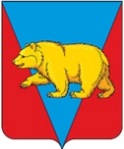 НИКОЛЬСКИЙ СЕЛЬСКИЙ СОВЕТ ДЕПУТАТОВАБАНСКОГО РАЙОНА КРАСНОЯРСКОГО КРАЯРЕШЕНИЕ**.**. 2021года                        с. Никольск                                 № проектОб утверждении Порядка определения территории, части территории Никольского сельсовета, предназначенной для реализации инициативных проектовВ соответствии со статьей 26.1 Федерального закона от 06.10.2003             № 131-ФЗ «Об общих принципах организации местного самоуправления», с Уставом Никольского сельсовета Абанского района Красноярского края, Никольский сельский Совет депутатовРЕШИЛ:Утвердить Порядок определения территории, части территории Никольского сельсовета, предназначенной для реализации инициативных проектов, согласно приложению.Ответственность за исполнение настоящего Решения возложить на главу сельсовета.         3. Настоящее решение вступает в силу со дня опубликования.         4. Опубликовать настоящее решение в периодическом печатном издании  «Ведомости органов местного самоуправления Никольский сельсовет» и разместить на официальном сайте администрации Никольского сельсовета   https://nikolsk24.ru . Председатель Никольскогосельского Совета депутатов Глава сельсовета                                                                        С.Ф.Охотникова                                                                                           Приложениек Решению Никольского сельскогоСовета депутатов от ****ПОРЯДОКопределения территории или части территории Никольского сельсовета, предназначенной для реализации инициативных проектов1.Общие положения1.1. Настоящий порядок устанавливает процедуру определения территории или части территории Никольского сельсовета Абанского района Красноярского края (далее – территория), на которой могут реализовываться инициативные проекты.1.2. Для целей настоящего Порядка инициативный проект - проект, внесенный в администрацию Никольского сельсовета, посредством которого обеспечивается реализация мероприятий, имеющих приоритетное значение для жителей Никольского сельсовета или его части по решению вопросов местного значения или иных вопросов, право решения которых предоставлено органам местного самоуправления Никольского сельсовета (далее – инициативный проект);1.3. Территория, на которой могут реализовываться инициативные проекты, устанавливается постановлением администрации Никольского сельсовета.1.4. С заявлением об определении территории, части территории, на которой может реализовываться инициативный проект, вправе обратиться инициаторы проекта:1) инициативная группа численностью не менее десяти граждан, достигших шестнадцатилетнего возраста и проживающих на территории Никольского сельсовета;2) органы территориального общественного самоуправления;3) товарищества собственников жилья.1.5. Инициативные проекты могут реализовываться в границах Никольского сельсовета в пределах следующих территорий проживания граждан:1) в границах территорий территориального общественного самоуправления;2) группы жилых домов;3) жилого микрорайона;4) сельского населенного пункта, не являющегося поселением;5) иных территорий проживания граждан.2. Порядок внесения и рассмотрения заявления об определении территории, на которой может реализовываться инициативный проект2.1. Для установления территории, на которой будут реализовываться инициативные проекты, инициатор проекта обращается в администрацию Никольского сельсовета с заявлением об определении территории, на которой планирует реализовывать инициативный проект с описанием ее границ.2.2. Заявление об определении территории, на которой планируется реализовывать инициативный проект подписывается инициаторами проекта.В случае, если инициатором проекта является инициативная группа, заявление подписывается всеми членами инициативной группы, с указанием фамилий, имен, отчеств, контактных телефонов. 2.3. К заявлению инициатор проекта прилагает следующие документы:1) краткое описание инициативного проекта;2) копию протокола собрания инициативной группы о принятии решения о внесении в администрацию Никольского сельсовета инициативного проекта и определении территории, на которой предлагается его реализация.2.4. Администрация Никольского сельсовета в течение 15 календарный дней со дня поступления заявления принимает решение:1) об определении границ территории, на которой планируется реализовывать инициативный проект;2) об отказе в определении границ территории, на которой планируется реализовывать инициативный проект.2.5. Решение об отказе в определении границ территории, на которой предлагается реализовывать инициативный проект, принимается в следующих случаях:1) территория выходит за пределы территории Никольского сельсовета;2) запрашиваемая территория закреплена в установленном порядке за иными пользователями или находится в собственности;3) в границах запрашиваемой территории реализуется иной инициативный проект;4) виды разрешенного использования земельного участка на запрашиваемой территории не соответствует целям инициативного проекта;5) реализация инициативного проекта на запрашиваемой территории противоречит нормам действующего законодательства. 2.6. О принятом решении инициатору проекта сообщается в письменном виде с обоснованием (в случае отказа) принятого решения.2.7. При установлении случаев, указанных в части 2.5. настоящего Порядка, Администрация Никольского сельсовета вправе предложить инициаторам проекта иную территорию для реализации инициативного проекта.2.8. Отказ в определении запрашиваемой для реализации инициативного проекта территории, не является препятствием к повторному представлению документов для определения указанной территории, при условии устранения препятствий, послуживших основанием для принятия администрацией Никольского сельсовета соответствующего решения.Заключительные положения3.1. Решение администрации Никольского сельсовета об отказе в определении территории, на которой планируется реализовывать инициативный проект, может быть обжаловано в установленном законодательством порядке.